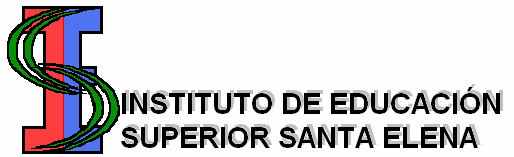 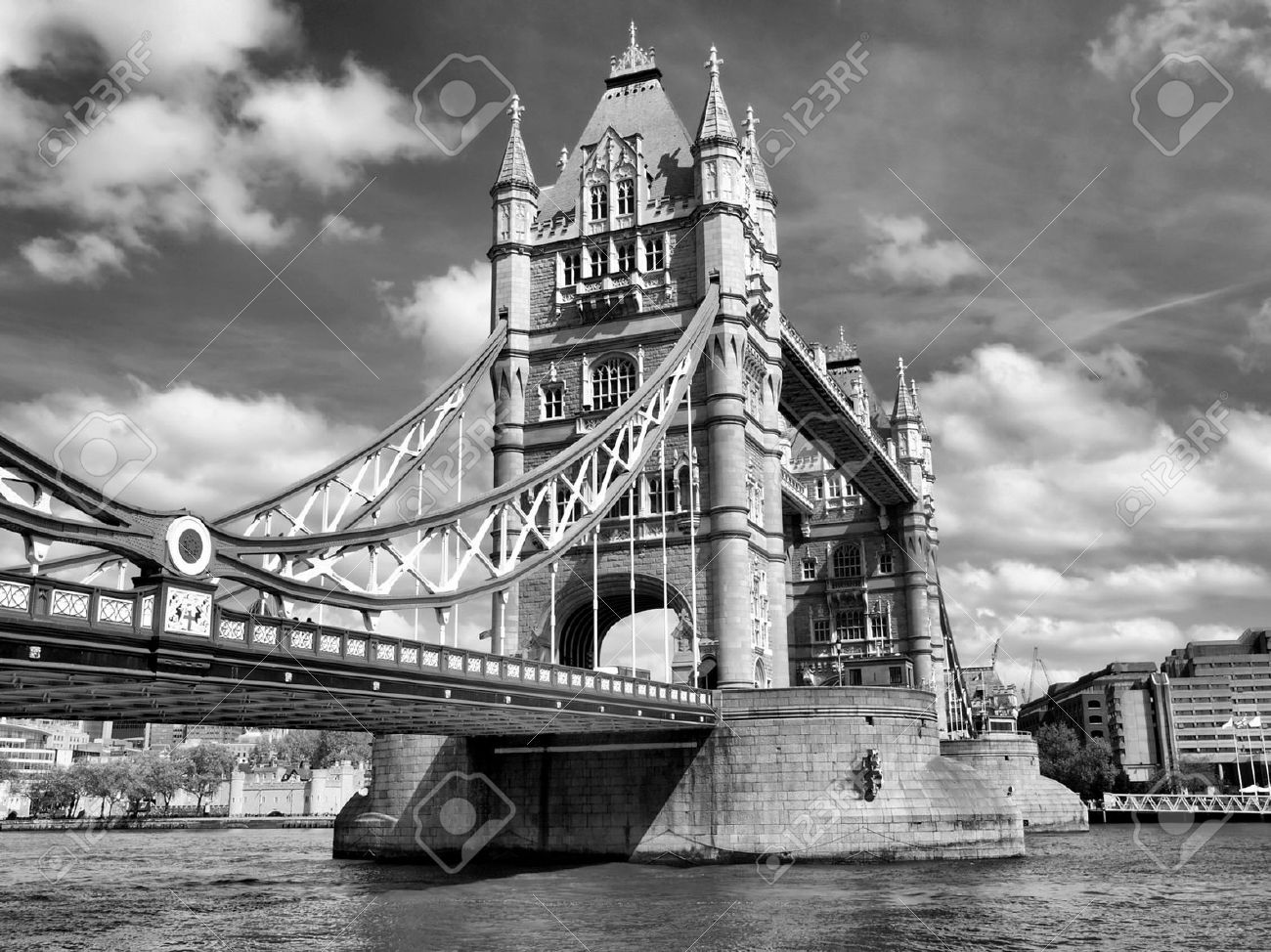 Carrera: Profesorado de InglésCátedra: “Lengua Inglesa I”Año de la carrera: 1eroProfesora: Faría María GabrielaAño lectivo: 2017Horas semanales: 5hs.Formato de cátedra: AsignaturaFundamentaciónEl conocimiento de la Lengua Inglesa implica el desarrollo de macro-habilidades como escuchar y hablar, que sumadas con la habilidad de producir y comprender los signos gráficos de la escritura, desencadenan en un conjunto de cuatro importantes macro-habilidades; hablar, escuchar, leer y escribir.Esto supone el domino de una compleja gama de  de operaciones cognitivas cuya puesta en práctica enriquece el acervo cognitivo del estudiante acercándolo a diferentes concepciones de la vida y el mundo las cuales presentan similitudes y diferencias como también perspectivas reflejadas por la lengua propia.Asimismo grandes desafíos son enfrentados desde el marco educativo, no sólo con el avance de las tecnologías, sino también la globalización y profundos cambios socioculturales los cuales exigen una mayor comprensión al estudiante en sus dimensiones subjetivas, psicológicas, afectivas y socioculturales. Por ende, ante la presencia de la lengua  inglesa dentro del marco de la enseñanza, se requiere una correcta solvencia y espíritu crítico a lo largo del proceso para lograr que los futuros enseñantes del idioma se construyan ellos mismos en un modelo adecuado y logren el nivel de lengua y expresión oral requerido.ObjetivosQue el estudiante puedaAdquirir el nivel de las cuatro macro-habilidades exitosamente.Interactuar con fluidez en situaciones comunicativas de complejidad creciente.Usar correctamente las formas léxico-sintácticas para expresarse oralmente.Diferenciar y comprender  diversos tipos de textos.Interpretar y comprender mensajes escritos y orales acorde al nivel.Seleccionar formas lingüísticas correctas y apropiadas para expresar un mensaje o texto escrito.Propósitos:-Intentar construir una comprensión profunda de los contenidos de la disciplina como de la complejidad de la tarea de enseñar  en diferentes situaciones.-Intervenir con solvencia y espíritu crítico en situaciones donde se ponen en juego la lengua en sí y los criterios para articular la práctica docente.- Fomentar la creación de lazos entre la propia cultura y la cultura inglesa para lograr el conocimiento de lo propio y lo ajeno.- Guiar a los estudiantes en el proceso de aprendizaje para que se conviertan en modelos adecuados de futuros enseñantes.- Acompañar al estudiante en la adquisición de la lengua.ContenidosEje 1: Present situations and habits. State verbs. Past habits. Past simple and Present perfect simple. Present perfect simple and continuous. For/ since. Adjectives and adverbs. Adverbs of degree. Listening for gist, for specific information, multiple choice and sentence completion. Reading: skimming and scanning, multiple matching, multiple choice and gaped text. Writing: informal and formal emails. Essay.Eje 2: Narrative forms. Cojunctions. Future time forms. Defining and non-defining relative clauses.Listening: multiple matching, sentence completion and multiple choice. Reading: multiple choice matching. Writing: articles, essays and reviews.Eje 3: Permission and necessity. Advice and recommendations. Reported speech and reporting verbs. Listening: multiple matching and multiple choice. Reading: multiple choice, gaped text. Writing: report and essays.Eje 4: Conditionals. The passive. Listening: multiple matching and multiple choice. Reading: multiple choice and gaped text. Writing: semi-formal email and articles.Metodología de trabajoLa Cátedra se desarrollará dentro del marco comunicativo y práctico implementando las cuatro macro-habilidades de la lengua, trabajos prácticos, lectura y escritura como narraciones, cartas, e-mails, composiciones, artículos, reviews, cartas para pedir trabajo. Lecturas complementarias: short stories.Clases orales grupales con implementación de las Tics en todas sus formas posibles.Las consultas y/ o mensajes por inasistencia, trabajos,  parciales , etc serán directamente con la docente o a través del grupo de  facebook del IESSE y Profesorado de Inglés. No se aceptarán mensajes privados en whatsapp o MessengerCronograma tentativo de trabajoEstá previsto desarrollar los ejes 1 y 2 durante el primer cuatrimestre y los ejes 3 y 4  durante el segundo cuatrimestre.Primer parcial mes de julio.Segundo parcial y recuperatorios de ambos parciales en Noviembre.EvaluaciónLa modalidad de la asignatura es presencial.La evaluación se realizará de acuerdo a las normativas aprobadas por el Consejo Directivo para los regímenes de promoción directa y exámen final, regular y libre según resolución 1066/09.Los alumnos serán permitidos en condición: regular, libre y especial. ( no aclarando requisitos para este último, ya que no se presentó ningún alumno en esta condición en el presente año lectivo) Mesas examinadoras:Las evaluaciones finales en donde los alumnos se encuentren en condición regular o libre ante tribunal constarán de un examen en donde tendrán una parte escrita y otra oral. Siendo una excluyente de la otra. La parte escrita consistirá en una composición como ser una carta formal o informal, un ensayo, un articulo o una review  de 140 a 190 palabras obligatorias. La parte oral se basará en el vocabulario dado , imágenes para describir y sobre las lecturas complementarias abordadas en el año.El promedio de ambas habilidades deberá ser nota 6 (seis).Encuentros tutoriales: Los alumnos que queden en condición de libre, podrán seguir asistiendo a las clases hasta culminar el cursado y tendrán la oportunidad de pactar un horario con la docente para una clase de consulta antes de rendir en mesa examinadora en diciembre y en febrero. De esta manera favorecerá en el acompañamiento a su trayectoria escolar. Requisitos para el alumno en Promoción Directa.-Aprobar dos parciales con nota  7( siete) o más. Cada uno tendrá su recuperatorio, el cual debe ser aprobado también con nota 7 ( siete). -En el parcial se promediarán las destrezas receptivas ( Reading and listening) junto con las productivas ( writing ).-Se tomará un parcial en la primer semana de  julio y otro fines de  octubre. Los recuperatorios de ambos serán en noviembre.-Aprobar el 100% de los trabajos prácticos.( aproximadamente 1 por eje ). Los mismos constarán de actividades del uso del Inglés y gramática, lecturas de comprensión.- Contar con el 70% de asistencia a las clases.- Los alumnos que trabajan podrán disponer del 60% de asistencia siempre y cuando presenten justificativo y/o constancia.Requisitos para Examen Final RegularAprobar dos parciales con nota 6( seis). Ante la desaprobación de los mismos, los alumnos podrán utilizar la instancia de recuperación de ambos en noviembre.La ausencia a los parciales se considera desaprobación del mismo y el alumno va directamente a recuperatorio.Contar con el 60% de asistencias a las clases y 50% para el alumno que trabajen o presenten situaciones particulares.Aprobar el 80% de los trabajos prácticos. Los mismos constarán de actividades del uso del Inglés, gramática y lecturas de comprensión.En cuanto al examen final, sus partes serán aprobadas con nota 6( seis).Se promediarán las destrezas receptivas ( Reading and listening) junto con las productivas ( writing ).Requisitos para Examen LibreContar con el 40% de las clases presenciales.Aprobar al menos dos instancias evaluativas ya sea parciales , recuperatorios y/o trabajos prácticos con nota 6.De no reunir los requisitos mencionados , el alumno deberá rendir en mesa o recursar la cátedra.Bibliografía obligatoria para el alumno.Dictionary of contemporary English. Longman,5th edition, 2009.Bell and Gower, First Expert. Pearson  2014. Optional  bibliography: Michael Vince, “First Certificate Language Practice”, Macmillan 2003.Profesora: Faría María Gabriela